1. SOLICITANTE: 2. OBJETO DE 3. EXPONE: 4. SOLICITA: 5.  DOCUMENTOS QUE SE ACOMPAÑAN:  En _____________________,  ____ de ____________________  de _________ (FIRMA DE LA PERSONA SOLICITANTE)La información de este formulario se integrará en el Registro de Órganos de Representación. El responsable de dicho fichero es  competente en materia de Función Pública, ante la cual  se podrán  ejercer los derechos de acceso, rectificación, cancelación y oposición, en aplicación de  15/1999, de 13 de diciembre de Protección de Datos de Carácter personal. La inscripción en dicho registro supone la aceptación de los términos de uso del mismo de acuerdo con lo dispuesto en  de 12 de mayo de 2014,  de  de Economía y Hacienda, por la que se regula la organización y el funcionamiento del Registro de Órganos de Representación del Personal al servicio del sector público de  de  de Murcia REGISTRO DE ÓRGANOS DE REPRESENTACIÓN.- DIRECCIÓN GENERAL DE FUNCIÓN PÚBLICA.- CONSEJERÍA DE ECONOMÍA, HACIENDA Y ADMINISTRACIÓN DIGITAL 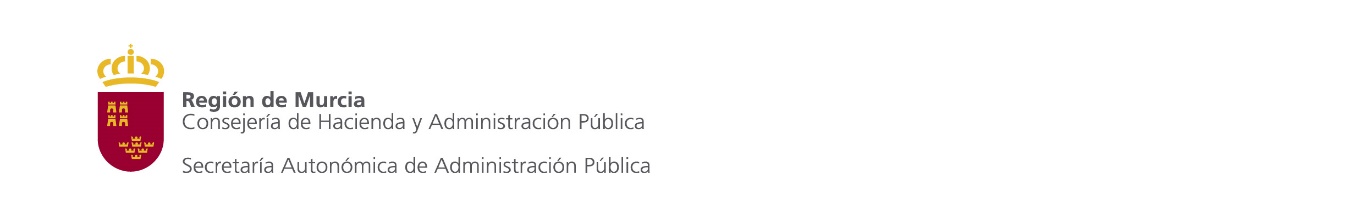 Región de MurciaConsejería de Economía, Hacienda y Administración DigitalANEXO VI: COMUNICACIÓN DE ASIENTO REGISTRAL CONVENIOS/PACTOS/ACUERDOS DE DERECHOS SINDICALESAPELLIDOS:APELLIDOS:APELLIDOS:NOMBRE:NOMBRE:NOMBRE:NOMBRE:NOMBRE:NIF:NIF:REPRESENTACIÓN QUE OSTENTA:REPRESENTACIÓN QUE OSTENTA:REPRESENTACIÓN QUE OSTENTA:REPRESENTACIÓN QUE OSTENTA:REPRESENTACIÓN QUE OSTENTA:REPRESENTACIÓN QUE OSTENTA:REPRESENTACIÓN QUE OSTENTA:REPRESENTACIÓN QUE OSTENTA:REPRESENTACIÓN QUE OSTENTA:REPRESENTACIÓN QUE OSTENTA:ORGANISMO / ENTIDAD / SINDICATO:ORGANISMO / ENTIDAD / SINDICATO:ORGANISMO / ENTIDAD / SINDICATO:ORGANISMO / ENTIDAD / SINDICATO:ORGANISMO / ENTIDAD / SINDICATO:CIF:CIF:CIF:CIF:CIF:CALLE/PLAZA: CALLE/PLAZA: CALLE/PLAZA: CALLE/PLAZA: NÚMERO: NÚMERO: NÚMERO: CÓDIGO POSTAL CÓDIGO POSTAL MUNICIPIO: PROVINCIA: CORREO ELECTRÓNICO:CORREO ELECTRÓNICO:CORREO ELECTRÓNICO:CORREO ELECTRÓNICO:TELÉFONOTELÉFONOTELÉFONO INSCRIPCIÓN DE CONVENIO INSCRIPCIÓN DE PACTO INSCRIPCIÓN DE ACUERDODENOMINACIÓN:Publicado en el  BOE  BORM  Nº_____ de fecha _____  de __________ de _______DENOMINACIÓN:Publicado en el  BOE  BORM  Nº_____ de fecha _____  de __________ de _______DENOMINACIÓN:Publicado en el  BOE  BORM  Nº_____ de fecha _____  de __________ de _______Ámbito de aplicación (indicar NOMBRE Y CIF del Organismo/ Entidad):Ámbito de aplicación (indicar NOMBRE Y CIF del Organismo/ Entidad):Ámbito de aplicación (indicar NOMBRE Y CIF del Organismo/ Entidad):1 2 3 